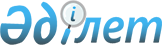 О внесении изменений и дополнений в решение Южно-Казахстанского областного маслихата от 11 декабря 2014 года № 34/258-V "Об областном бюджете на 2015-2017 годы"
					
			Утративший силу
			
			
		
					Решение областного маслихата Южно-Казахстанской области от 19 марта 2015 года № 36/291-V. Зарегистрировано Департаментом юстиции Южно-Казахстанской области 20 марта 2015 года № 3084. Утратило силу в связи с истечением срока применения - (письмо областного маслихата Южно-Казахстанской области от 11 января 2016 года № 23)      Сноска. Утратило силу в связи с истечением срока применения - (письмо областного маслихата Южно-Казахстанской области от 11.01.2016 № 23).

      В соответствии с подпунктом 2) пункта 2, пунктами 3 и 4 статьи 106, пунктом 1 статьи 111 Бюджетного кодекса Республики Казахстан от 4 декабря 2008 года и подпунктом 1) пункта 1 статьи 6 Закона Республики Казахстан от 23 января 2001 года «О местном государственном управлении и самоуправлении в Республике Казахстан», Южно-Казахстанский областной маслихат РЕШИЛ:



      1. Внести в решение Южно-Казахстанского областного маслихата от 11 декабря 2014 года № 34/258-V «Об областном бюджете на 2015-2017 годы» (зарегистрировано в реестре государственной регистрации нормативных правовых актов за № 2919, опубликовано 22 декабря 2014 года в газете «Южный Казахстан») следующие изменения и дополнения:



      пункт 1 изложить в следующей редакции:

      «1. Утвердить областной бюджет Южно-Казахстанской области на 2015-2017 годы согласно приложениям 1, 2 и 3 соответственно, в том числе на 2015 год в следующих объемах:

      1) доходы – 381 173 134 тысяч тенге, в том числе по:

      налоговым поступлениям – 15 732 235 тысяч тенге;

      неналоговым поступлениям – 1 626 287 тысяч тенге;

      поступлениям от продажи основного капитала – 5 357 тысяч тенге;

      поступлениям трансфертов – 363 809 255 тысяч тенге;

      2) затраты – 374 370 675 тысяч тенге;

      3) чистое бюджетное кредитование – 4 839 078 тысяч тенге, в том числе:

      бюджетные кредиты – 6 078 462 тысяч тенге;

      погашение бюджетных кредитов – 1 239 384 тысяч тенге;

      4) сальдо по операциям с финансовыми активами – 7 800 715 тысяч тенге, в том числе:

      приобретение финансовых активов – 7 800 715 тысяч тенге;

      5) дефицит бюджета – - 5 837 334 тысяч тенге;

      6) финансирование дефицита бюджета – 5 837 334 тысяч тенге.»;



      пункт 2 изложить в следующей редакции:

      «2. Установить на 2015 год норматив распределения общей суммы поступлений индивидуального подоходного налога и социального налога:

      в бюджеты районов (городов областного значения), кроме районов Байдибек, Сайрамского и городов Шымкент, Кентау - 50 процентов;

      в бюджеты:

      района Байдибек – 89 процентов;

      Сайрамского района – 58,4 процента;

      города Шымкент – 90,6 процента;

      города Кентау – 56,5 процента;

      в областной бюджет:

      от районов (городов областного значения), кроме районов Байдибек, Сайрамского и городов Шымкент, Кентау - 50 процентов;

      от района Байдибек – 11 процентов;

      от Сайрамского района – 41,6 процента;

      от города Шымкент – 9,4 процента;

      от города Кентау – 43,5 процента.»;



      в пункте 4:

      абзац одиннадцатый изложить в следующей редакции:

      «на выплату ежемесячной надбавки за особые условия труда к должностным окладам работников государственных учреждений, не являющихся государственными служащими, а также работников государственных казенных предприятий, финансируемых из местных бюджетов;»;

      абзац двенадцатый исключить;

      дополнить абзацами четырнадцатым и пятнадцатым следующего содержания:

      «на содержание подразделений местных исполнительных органов агропромышленного комплекса;

      на содержание штатной численности отделов регистрации актов гражданского состояния.»;



      в пункте 5 абзац шестой исключить;



      пункт 7-1 дополнить абзацем пятым следующего содержания:

      «на реконструкцию и строительство систем тепло-, водоснабжения и водоотведения.»;



      приложение 1 к указанному решению изложить в новой редакции согласно приложению к настоящему решению;



      в приложении 2 к указанному решению:

      в разделе II «Затраты», в функциональной группе 10 «Сельское, водное, лесное, рыбное хозяйство, особо охраняемые природные территории, охрана окружающей среды и животного мира, земельные отношения», в функциональной подгруппе 1 «Сельское хозяйство», по администратору бюджетной программы 255 «Управление сельского хозяйства области»:

      программы

      «                                                            »

      исключить;

      дополнить программой 053 следующего содержания:

      «                                                            »; 

      в приложении 3 к указанному решению:

      в разделе II «Затраты», в функциональной группе 10 «Сельское, водное, лесное, рыбное хозяйство, особо охраняемые природные территории, охрана окружающей среды и животного мира, земельные отношения», в функциональной подгруппе 1 «Сельское хозяйство», по администратору бюджетной программы 255 «Управление сельского хозяйства области»:

      программы

      «                                                            »

      исключить;

      дополнить программой 053 следующего содержания:

      «                                                            ».



      2. Настоящее решение вводится в действие с 1 января 2015 года.

      

      Председатель сессии

      областного маслихата                       К. Камбаров

      

      Секретарь областного

      маслихата                                  К. Ержан

      Приложение

      к решению Южно-Казахстанского

      областного маслихата

      от 19 марта 2015 года № 36/291-V      Приложение 

      к решению Южно-Казахстанского

      областного маслихата

      от 11 декабря 2014 года № 34/258-V Областной бюджет на 2015 год
					© 2012. РГП на ПХВ «Институт законодательства и правовой информации Республики Казахстан» Министерства юстиции Республики Казахстан
				010Государственная поддержка племенного животноводства1 975 318013Субсидирование повышения продуктивности и качества продукции животноводства2 399 840053Субсидирование развития племенного животноводства, повышение продуктивности и качества продукции животноводства4 375 158010Государственная поддержка племенного животноводства2 137 174013Субсидирование повышения продуктивности и качества продукции животноводства2 609 600053Субсидирование развития племенного животноводства, повышение продуктивности и качества продукции животноводства4 746 774КатегорияКатегорияКатегорияНаименование Сумма, тысяч тенгеКласс Класс Сумма, тысяч тенгеПодклассПодклассСумма, тысяч тенге111123I. ДОХОДЫ381 173 134НАЛОГОВЫЕ ПОСТУПЛЕНИЯ15 732 2351Налоговые поступления15 732 23501Подоходный налог8 191 1122Индивидуальный подоходный налог8 191 11203Социальный налог6 115 6291Социальный налог6 115 62905Внутренние налоги на товары, работы и услуги1 425 4943Поступления за использование природных и других ресурсов1 425 494НЕНАЛОГОВЫЕ ПОСТУПЛЕНИЯ1 626 2872Неналоговые поступления1 626 28701Доходы от государственной собственности126 2871Поступления части чистого дохода государственных предприятий7483Дивиденды на государственные пакеты акций, находящиеся в государственной собственности69 2785Доходы от аренды имущества, находящегося в государственной собственности11 0007Вознаграждения по кредитам, выданным из государственного бюджета45 26104Штрафы, пени, санкции, взыскания, налагаемые государственными учреждениями, финансируемыми из государственного бюджета, а также содержащимися и финансируемыми из бюджета (сметы расходов) Национального Банка Республики Казахстан1 500 0001Штрафы, пени, санкции, взыскания, налагаемые государственными учреждениями, финансируемыми из государственного бюджета, а также содержащимися и финансируемыми из бюджета (сметы расходов) Национального Банка Республики Казахстан, за исключением поступлений от организаций нефтяного сектора1 500 000ПОСТУПЛЕНИЯ ОТ ПРОДАЖИ ОСНОВНОГО КАПИТАЛА5 3573Поступления от продажи основного капитала5 35701Продажа государственного имущества, закрепленного за государственными учреждениями5 3571Продажа государственного имущества, закрепленного за государственными учреждениями5 357ПОСТУПЛЕНИЯ ТРАНСФЕРТОВ363 809 2554Поступления трансфертов363 809 25501Трансферты из нижестоящих органов государственного управления1 082 5832Трансферты из районных (городских) бюджетов1 082 58302Трансферты из вышестоящих органов государственного управления362 726 6721Трансферты из республиканского бюджета362 726 672Функциональная группа    НаименованиеФункциональная группа    НаименованиеФункциональная группа    НаименованиеФункциональная группа    НаименованиеФункциональная группа    НаименованиеСумма, тысяч тенгеФункциональная подгруппа Функциональная подгруппа Функциональная подгруппа Функциональная подгруппа Сумма, тысяч тенгеАдминистратор бюджетных программАдминистратор бюджетных программАдминистратор бюджетных программСумма, тысяч тенгеПрограммаПрограммаСумма, тысяч тенге111123II. ЗАТРАТЫ374 370 67501Государственные услуги общего характера5 889 8921Представительные, исполнительные и другие органы, выполняющие общие функции государственного управления1 375 563110Аппарат маслихата области48 670001Услуги по обеспечению деятельности маслихата области45 870003Капитальные расходы государственного органа2 800120Аппарат акима области1 050 962001Услуги по обеспечению деятельности акима области909 297004Капитальные расходы государственного органа59 970007Капитальные расходы подведомственных государственных учреждений и организаций4 070009Обеспечение и проведение выборов акимов городов районного значения, сел, поселков, сельских округов21 494013Обеспечение деятельности Ассамблеи народа Казахстана области56 131282Ревизионная комиссия области275 931001Услуги по обеспечению деятельности ревизионной комиссии области259 664003Капитальные расходы государственного органа16 2672Финансовая деятельность181 917257Управление финансов области133 209001Услуги по реализации государственной политики в области исполнения местного бюджета и управления коммунальной собственностью области124 836009 Приватизация, управление коммунальным имуществом, постприватизационная деятельность и регулирование споров, связанных с этим1 800013Капитальные расходы государственного органа6 573718Управление государственных закупок области48 708001Услуги по реализации государственной политики в области государственных закупок на местном уровне41 308003Капитальные расходы государственного органа7 4005Планирование и статистическая деятельность358 482258Управление экономики и бюджетного планирования области358 482001Услуги по реализации государственной политики в области формирования и развития экономической политики, системы государственного планирования 200 836005Капитальные расходы государственного органа7 646061Экспертиза и оценка документации по вопросам бюджетных инвестиций и концессии, проведение оценки реализации бюджетных инвестиций150 0009Прочие государственные услуги общего характера3 973 930271Управление строительства области1 105 520061Развитие объектов государственных органов1 105 520720Управление внутренней политики и по делам религий области634 657001Услуги по реализации государственной, внутренней политики и религиозной деятельности на местном уровне296 995003Изучение и анализ религиозной ситуации в регионе198 219004Создание информационных систем139 443722Управление жилищно-коммунального хозяйства и пассажирского транспорта области2 134 950001Услуги по реализации государственной политики на местном уровне в области жилищно-коммунального хозяйства и пассажирского транспорта области145 206113Целевые текущие трансферты из местных бюджетов1 571 724114Целевые трансферты на развитие из местных бюджетов418 020723Управление предпринимательства, индустриально-инновационного развития и туризма области98 803001Услуги по реализации государственной политики на местном уровне в области развития предпринимательства, индустриально-инновационной деятельности и туризма98 80302Оборона297 2371Военные нужды57 588120Аппарат акима области57 588010Мероприятия в рамках исполнения всеобщей воинской обязанности35 054011Подготовка территориальной обороны и территориальная оборона областного масштаба22 5342Организация работы по чрезвычайным ситуациям239 649120Аппарат акима области239 649012Мобилизационная подготовка и мобилизация областного масштаба42 681014Предупреждение и ликвидация чрезвычайных ситуаций областного масштаба196 96803Общественный порядок, безопасность, правовая, судебная, уголовно-исполнительная деятельность11 397 5241Правоохранительная деятельность11 374 914252Исполнительный орган внутренних дел, финансируемый из областного бюджета11 369 981001Услуги по реализации государственной политики в области обеспечения охраны общественного порядка и безопасности на территории области9 054 025003Поощрение граждан, участвующих в охране общественного порядка4 630006Капитальные расходы государственного органа2 088 503013Услуги по размещению лиц, не имеющих определенного места жительства и документов109 855014Организация содержания лиц, арестованных в административном порядке96 445015Организация содержания служебных животных14 934024Проведение учений по действиям при угрозе и возникновении кризисной ситуации 1 589271Управление строительства области4 933003Развитие объектов органов внутренних дел4 9339Прочие услуги в области общественного порядка и безопасности22 610120Аппарат акима области22 610015Целевые текущие трансферты бюджетам районов (городов областного значения) на содержание штатной численности отделов регистрации актов гражданского состояния22 610За счет трансфертов из республиканского бюджета22 61004Образование68 789 2731Дошкольное воспитание и обучение18 795 763721Управление образования, молодежной политики и по развитию языков области18 795 763027Целевые текущие трансферты бюджетам районов (городов областного значения) на реализацию государственного образовательного заказа в дошкольных организациях образования18 795 7632Начальное, основное среднее и общее среднее образование11 040 456285Управление физической культуры и спорта области2 431 962006Дополнительное образование для детей и юношества по спорту2 082 645007Общеобразовательное обучение одаренных в спорте детей в специализированных организациях образования349 317721Управление образования, молодежной политики и по развитию языков области8 608 494003Общеобразовательное обучение по специальным образовательным учебным программам 2 282 264006Общеобразовательное обучение одаренных детей в специализированных организациях образования3 178 277053Целевые текущие трансферты бюджетам районов (городов областного значения) на апробирование подушевого финансирования начального, основного среднего и общего среднего образования570 546061Целевые текущие трансферты бюджетам районов (городов областного значения) на повышение оплаты труда учителям, прошедшим повышение квалификации по трехуровневой системе2 577 4074Техническое и профессиональное, послесреднее образование10 441 329253Управление здравоохранения области580 505043Подготовка специалистов в организациях технического и профессионального, послесреднего образования568 908044Оказание социальной поддержки обучающимся по программам технического и профессионального, послесреднего образования11 597721Управление образования, молодежной политики и по развитию языков области9 860 824024Подготовка специалистов в организациях технического и профессионального образования9 860 8245Переподготовка и повышение квалификации специалистов311 211253Управление здравоохранения области311 211003Повышение квалификации и переподготовка кадров311 2119Прочие услуги в области образования28 200 514253Управление здравоохранения области126 508034Капитальные расходы государственных организаций образования системы здравоохранения126 508271Управление строительства области23 571 337007Целевые трансферты на развитие бюджетам районов (городов областного значения) на строительство и реконструкцию объектов образования22 448 041037Строительство и реконструкция объектов образования1 123 296721Управление образования, молодежной политики и по развитию языков области4 502 669001Услуги по реализации государственной политики на местном уровне в области образования, молодежной политики и по развитию языков223 757004Приобретение и доставка учебников, учебно-методических комплексов для областных государственных учреждений образования44 270007Проведение школьных олимпиад, внешкольных мероприятий и конкурсов областного масштаба347 311012Реабилитация и социальная адаптация детей и подростков с проблемами в развитии108 369019Присуждение грантов областным государственным учреждениям образования за высокие показатели работы17 091067Капитальные расходы подведомственных государственных учреждений и организаций573 767068Капитальные расходы государственного органа810113Целевые текущие трансферты из местных бюджетов3 187 29405Здравоохранение75 355 1721Больницы широкого профиля541 801253Управление здравоохранения области541 801004Оказание стационарной и стационарозамещающей медицинской помощи субъектами здравоохранения по направлению специалистов первичной медико-санитарной помощи и медицинских организаций, за исключением оказываемой за счет средств республиканского бюджета и субъектами здравоохранения районного значения и села 541 8012Охрана здоровья населения1 656 651253Управление здравоохранения области1 656 651005Производство крови, ее компонентов и препаратов для местных организаций здравоохранения1 157 254006Услуги по охране материнства и детства180 125007Пропаганда здорового образа жизни319 2723Специализированная медицинская помощь19 913 204253Управление здравоохранения области19 913 204009Оказание медицинской помощи лицам, страдающим туберкулезом, инфекционными заболеваниями, психическими расстройствами и расстройствами поведения, в том числе связанные с употреблением психоактивных веществ8 398 369019Обеспечение больных туберкулезом противотуберкулезными препаратами434 933020Обеспечение больных диабетом противодиабетическими препаратами640 114021Обеспечение онкогематологических больных химиопрепаратами297 702022Обеспечение лекарственными средствами больных с хронической почечной недостаточностью, аутоиммунными, орфанными заболеваниями, иммунодефицитными состояниями, а также больных после трансплантации почек1 545 491026Обеспечение факторами свертывания крови больных гемофилией704 894027Централизованный закуп и хранение вакцин и других медицинских иммунобиологических препаратов для проведения иммунопрофилактики населения4 857 339036Обеспечение тромболитическими препаратами больных с острым инфарктом миокарда45 970046Оказание медицинской помощи онкологическим больным в рамках гарантированного объема бесплатной медицинской помощи2 988 3924Поликлиники43 833 232253Управление здравоохранения области43 833 232014Обеспечение лекарственными средствами и специализированными продуктами детского и лечебного питания отдельных категорий населения на амбулаторном уровне4 419 899038Проведение скрининговых исследований в рамках гарантированного объема бесплатной медицинской помощи340 209039Оказание медицинской помощи населению субъектами здравоохранения районного значения и села и амбулаторно-поликлинической помощи в рамках гарантированного объема бесплатной медицинской помощи36 901 350045Обеспечение лекарственными средствами на льготных условиях отдельных категорий граждан на амбулаторном уровне лечения2 171 7745Другие виды медицинской помощи2 711 810253Управление здравоохранения области2 711 810011Оказание скорой медицинской помощи и санитарная авиация, за исключением оказываемой за счет средств республиканского бюджета и субъектами здравоохранения районного значения и села 2 679 683029Областные базы спецмедснабжения32 1279Прочие услуги в области здравоохранения6 698 474253Управление здравоохранения области3 970 650001Услуги по реализации государственной политики на местном уровне в области здравоохранения123 574008Реализация мероприятий по профилактике и борьбе со СПИД в Республике Казахстан1 363 742013Проведение патологоанатомического вскрытия60 780016Обеспечение граждан бесплатным или льготным проездом за пределы населенного пункта на лечение47 998018Информационно-аналитические услуги в области здравоохранения76 395023Социальная поддержка медицинских и фармацевтических работников, направленных для работы в сельскую местность89 702030Капитальные расходы государственных органов здравоохранения 513033Капитальные расходы медицинских организаций здравоохранения2 207 946271Управление строительства области2 727 824038Строительство и реконструкция объектов здравоохранения 2 727 82406Социальная помощь и социальное обеспечение6 698 4581Социальное обеспечение3 407 326256Управление координации занятости и социальных программ области2 610 091002Предоставление специальных социальных услуг для престарелых и инвалидов в медико-социальных учреждениях (организациях) общего типа513 181012Предоставление специальных социальных услуг для детей-инвалидов в государственных медико-социальных учреждениях (организациях) для детей с нарушениями функций опорно-двигательного аппарата241 687013Предоставление специальных социальных услуг для инвалидов с психоневрологическими заболеваниями, в психоневрологических медико-социальных учреждениях (организациях)1 058 598014Предоставление специальных социальных услуг для престарелых, инвалидов, в том числе детей-инвалидов, в реабилитационных центрах382 577015Предоставление специальных социальных услуг для детей-инвалидов с психоневрологическими патологиями в детских психоневрологических медико-социальных учреждениях (организациях)414 048271Управление строительства области187 300039Строительство и реконструкция объектов социального обеспечения187 300721Управление образования, молодежной политики и по развитию языков области609 935015Социальное обеспечение сирот, детей, оставшихся без попечения родителей544 302037Социальная реабилитация65 6332Социальная помощь2 414 498256Управление координации занятости и социальных программ области2 414 498003Социальная поддержка инвалидов719 018049Целевые текущие трансферты бюджетам районов (городов областного значения) на выплату государственной адресной социальной помощи11 490050Целевые текущие трансферты бюджетам районов (городов областного значения) на выплату государственных пособий на детей до 18 лет323 587051Целевые текущие трансферты бюджетам районов (городов областного значения) на проведение мероприятий, посвященных семидесятилетию Победы в Великой Отечественной войне1 357 029052Проведение мероприятий, посвященных семидесятилетию Победы в Великой Отечественной войне3 3749Прочие услуги в области социальной помощи и социального обеспечения876 634256Управление координации занятости и социальных программ области791 886001Услуги по реализации государственной политики на местном уровне в области обеспечения занятости и реализации социальных программ для населения103 582007Капитальные расходы государственного органа1 508017Целевые текущие трансферты бюджетам районов (городов областного значения) на введение стандартов специальных социальных услуг4 960018Размещение государственного социального заказа в неправительственном секторе 87 940044Реализация миграционных мероприятий на местном уровне46 587045Целевые текущие трансферты бюджетам районов (городов областного значения) на реализацию Плана мероприятий по обеспечению прав и улучшению качества жизни инвалидов377 574053Услуги по замене и настройке речевых процессоров к кохлеарным имплантам123 083067Капитальные расходы подведомственных государственных учреждений и организаций46 652270Управление по инспекции труда области57 353001Услуги по реализации государственной политики в области регулирования трудовых отношений на местном уровне57 353720Управление внутренней политики и по делам религий области27 395077Реализация Плана мероприятий по обеспечению прав и улучшению качества жизни инвалидов27 39507Жилищно-коммунальное хозяйство21 473 0021Жилищное хозяйство11 958 301271Управление строительства области11 419 482014Целевые трансферты на развитие бюджетам районов (городов областного значения) на проектирование и (или) строительство, реконструкцию жилья коммунального жилищного фонда4 589 299027Целевые трансферты на развитие бюджетам районов (городов областного значения) на проектирование, развитие и (или) обустройство инженерно-коммуникационной инфраструктуры6 830 183722Управление жилищно-коммунального хозяйства и пассажирского транспорта области538 819021Целевые текущие трансферты бюджетам районов (городов областного значения) на развитие городов и сельских населенных пунктов в рамках Дорожной карты занятости 2020 228 467039Целевые трансферты на развитие бюджетам районов (городов областного значения) на увеличение уставных капиталов специализированных уполномоченных организаций 310 3522Коммунальное хозяйство9 455 265722Управление жилищно-коммунального хозяйства и пассажирского транспорта области9 455 265010Целевые трансферты на развитие бюджетам районов (городов областного значения) на развитие системы водоснабжения и водоотведения4 511 393014Целевые трансферты на развитие бюджетам районов (городов областного значения) на развитие коммунального хозяйства2 325 692030Целевые трансферты на развитие бюджетам районов (городов областного значения) на развитие системы водоснабжения и водоотведения в сельских населенных пунктах2 618 1803Благоустройство населенных пунктов59 436271Управление строительства области59 436015Целевые трансферты на развитие бюджетам районов (городов областного значения) на развитие благоустройства городов и населенных пунктов59 43608Культура, спорт, туризм и информационное пространство13 965 3611Деятельность в области культуры3 320 283262Управление культуры области2 752 974001Услуги по реализации государственной политики на местном уровне в области культуры 38 732003Поддержка культурно-досуговой работы649 760005Обеспечение сохранности историко-культурного наследия и доступа к ним461 187007Поддержка театрального и музыкального искусства1 032 609011Капитальные расходы государственного органа190032Капитальные расходы подведомственных государственных учреждений и организаций236 365113Целевые текущие трансферты из местных бюджетов334 131271Управление строительства области567 309016Развитие объектов культуры567 3092Спорт8 687 982271Управление строительства области3 073 631017Развитие объектов спорта1 832 024034Целевые трансферты на развитие бюджетам районов (городов областного значения) на развитие объектов спорта1 241 607285Управление физической культуры и спорта области5 614 351001Услуги по реализации государственной политики на местном уровне в сфере физической культуры и спорта40 022002Проведение спортивных соревнований на областном уровне260 265003Подготовка и участие членов областных сборных команд по различным видам спорта на республиканских и международных спортивных соревнованиях5 252 504032Капитальные расходы подведомственных государственных учреждений и организаций61 5603Информационное пространство1 827 353259Управление архивов и документации области496 036001Услуги по реализации государственной политики на местном уровне по управлению архивным делом35 025002Обеспечение сохранности архивного фонда372 977032Капитальные расходы подведомственных государственных учреждений и организаций88 034262Управление культуры области358 842008Обеспечение функционирования областных библиотек358 842271Управление строительства области305 998018Развитие объектов архивов305 998720Управление внутренней политики и по делам религий области656 937007Услуги по проведению государственной информационной политики656 937721Управление образования, молодежной политики и по развитию языков области9 540008Развитие государственного языка и других языков народа Казахстана9 5404Туризм78 542723Управление предпринимательства, индустриально-инновационного развития и туризма области 78 542021Регулирование туристической деятельности78 5429Прочие услуги по организации культуры, спорта, туризма и информационного пространства51 201721Управление образования, молодежной политики и по развитию языков области51 201009Реализация мероприятий в сфере молодежной политики51 20109Топливно-энергетический комплекс и недропользование16 938 6031Топливо и энергетика1 132 066722Управление жилищно-коммунального хозяйства и пассажирского транспорта области1 132 066081Организация и проведение поисково-разведочных работ на подземные воды для хозяйственно-питьевого водоснабжения населенных пунктов1 132 0669Прочие услуги в области топливно-энергетического комплекса и недропользования15 806 537722Управление жилищно-коммунального хозяйства и пассажирского транспорта области15 806 537011Целевые трансферты на развитие бюджетам районов (городов областного значения) на развитие теплоэнергетической системы3 146 794070Целевые трансферты на развитие бюджетам районов (городов областного значения) на развитие газотранспортной системы12 659 74310Сельское, водное, лесное, рыбное хозяйство, особо охраняемые природные территории, охрана окружающей среды и животного мира, земельные отношения29 909 7221Сельское хозяйство23 360 784255Управление сельского хозяйства области22 636 553001Услуги по реализации государственной политики на местном уровне в сфере сельского хозяйства153 372002Поддержка семеноводства633 642003Капитальные расходы государственного органа1 814014Субсидирование стоимости услуг по доставке воды сельскохозяйственным товаропроизводителям200 000016Обеспечение закладки и выращивания многолетних насаждений плодово-ягодных культур и винограда2 720 000017Экспертиза качества казахстанского хлопка-волокна и хлопка-сырца362 750020Субсидирование повышения урожайности и качества продукции растениеводства, удешевление стоимости горюче-смазочных материалов и других товарно-материальных ценностей, необходимых для проведения весенне-полевых и уборочных работ, путем субсидирования производства приоритетных культур6 504 522030Централизованный закуп ветеринарных препаратов по профилактике и диагностике энзоотических болезней животных, услуг по их профилактике и диагностике, организация их хранения и транспортировки (доставки) местным исполнительным органам районов (городов областного значения)220 988041Удешевление сельхозтоваропроизводителям стоимости гербицидов, биоагентов (энтомофагов) и биопрепаратов, предназначенных для обработки сельскохозяйственных культур в целях защиты растений354 359045Определение сортовых и посевных качеств семенного и посадочного материала27 305047Субсидирование стоимости удобрений (за исключением органических)2 263 324048Возделывание сельскохозяйственных культур в защищенном грунте2 000 000049Субсидирование затрат перерабатывающих предприятий на закуп сельскохозяйственной продукции для производства продуктов ее глубокой переработки65 580050Возмещение части расходов, понесенных субъектом агропромышленного комплекса, при инвестиционных вложениях526 494051Субсидирование в рамках страхования и гарантирования займов субъектов агропромышленного комплекса40 614052Целевые текущие трансферты бюджетам районов (городов областного значения) на содержание подразделений местных исполнительных органов агропромышленного комплекса 82 691053Субсидирование развития племенного животноводства, повышение продуктивности и качества продукции животноводства4 545 078113Целевые текущие трансферты из местных бюджетов1 934 020271Управление строительства области724 231020Развитие объектов сельского хозяйства724 2312Водное хозяйство4 616 453254Управление природных ресурсов и регулирования природопользования области34 643002Установление водоохранных зон и полос водных объектов34 643255Управление сельского хозяйства области4 125 078068Обеспечение функционирования водохозяйственных сооружений, находящихся в коммунальной собственности4 125 078722Управление жилищно-коммунального хозяйства и пассажирского транспорта области456 732032Субсидирование стоимости услуг по подаче питьевой воды из особо важных групповых и локальных систем водоснабжения, являющихся безальтернативными источниками питьевого водоснабжения456 7323Лесное хозяйство777 169254Управление природных ресурсов и регулирования природопользования области777 169005Охрана, защита, воспроизводство лесов и лесоразведение776 455006Охрана животного мира7145Охрана окружающей среды999 187254Управление природных ресурсов и регулирования природопользования области925 666001Услуги по реализации государственной политики в сфере охраны окружающей среды на местном уровне105 487008Мероприятия по охране окружающей среды52 734010Содержание и защита особо охраняемых природных территорий382 176013Капитальные расходы государственного органа3 064032Капитальные расходы подведомственных государственных учреждений и организаций382 205271Управление строительства области73 521022Развитие объектов охраны окружающей среды73 5216Земельные отношения69 507732Управление земельных отношений и по контролю за использованием и охраной земель области 69 507001Услуги по реализации государственной политики на местном уровне в области земельных отношений и контроля за использованием и охраной земель69 5079Прочие услуги в области сельского, водного, лесного, рыбного хозяйства, охраны окружающей среды и земельных отношений86 622255Управление сельского хозяйства области86 622019Услуги по распространению и внедрению инновационного опыта45 595028Услуги по транспортировке ветеринарных препаратов до пункта временного хранения41 02711Промышленность, архитектурная, градостроительная и строительная деятельность503 8682Архитектурная, градостроительная и строительная деятельность503 868271Управление строительства области374 115001Услуги по реализации государственной политики на местном уровне в области строительства103 694114Целевые трансферты на развитие из местных бюджетов270 421272Управление архитектуры и градостроительства области67 549001Услуги по реализации государственной политики в области архитектуры и градостроительства на местном уровне67 549724Управление государственного архитектурно-строительного контроля области 62 204001Услуги по реализации государственной политики на местном уровне в сфере государственного архитектурно-строительного контроля62 20412Транспорт и коммуникации14 568 1851Автомобильный транспорт14 195 071722Управление жилищно-коммунального хозяйства и пассажирского транспорта области14 195 071002Развитие транспортной инфраструктуры1 619 734003Обеспечение функционирования автомобильных дорог6 881 375013Целевые трансферты на развитие бюджетам районов (городов областного значения) на развитие транспортной инфраструктуры5 693 9629Прочие услуги в сфере транспорта и коммуникаций373 114271Управление строительства области200 000080Строительство специализированных центров обслуживания населения200 000722Управление жилищно-коммунального хозяйства и пассажирского транспорта области173 114005Субсидирование пассажирских перевозок по социально значимым межрайонным (междугородним) сообщениям173 11413Прочие19 390 7383Поддержка предпринимательской деятельности и защита конкуренции3 242 043723Управление предпринимательства, индустриально-инновационного развития и туризма области 3 242 043005Поддержка частного предпринимательства в рамках программы «Дорожная карта бизнеса 2020»42 000008Поддержка предпринимательской деятельности310 000010Субсидирование процентной ставки по кредитам в рамках программы «Дорожная карта бизнеса 2020»2 809 043011Частичное гарантирование кредитов малому и среднему бизнесу в рамках программы «Дорожная карта бизнеса 2020»81 0009Прочие16 148 695257Управление финансов области7 784 443012Резерв местного исполнительного органа области344 007040Целевые текущие трансферты бюджетам районов (городов областного значения) на выплату ежемесячной надбавки за особые условия труда к должностным окладам работников государственных учреждений, не являющихся государственными служащими, а также работников государственных казенных предприятий, финансируемых из местных бюджетов7 440 436258Управление экономики и бюджетного планирования области150 000003Разработка или корректировка, а также проведение необходимых экспертиз технико-экономических обоснований местных бюджетных инвестиционных проектов и конкурсных документаций концессионных проектов, консультативное сопровождение концессионных проектов150 000271Управление строительства области400 000084 Целевые трансферты на развитие бюджетам районов (городов областного значения) на реализацию бюджетных инвестиционных проектов в моногородах400 000722Управление жилищно-коммунального хозяйства и пассажирского транспорта области7 475 960024Развитие индустриальной инфраструктуры в рамках программы «Дорожная карта бизнеса 2020»5 530 141035Целевые трансферты на развитие бюджетам районов (городов областного значения) на развитие инженерной инфраструктуры в рамках Программы развития регионов до 2020 года1 072 257036Целевые текущие трансферты бюджетам районов (городов областного значения) на текущее обустройство моногородов161 444084Целевые трансферты на развитие бюджетам районов (городов областного значения) на реализацию бюджетных инвестиционных проектов в моногородах712 118723Управление предпринимательства, индустриально-инновационного развития и туризма области 338 292004Реализация мероприятий в рамках государственной поддержки индустриально-инновационной деятельности278 391038Целевые текущие трансферты бюджетам районов (городов областного значения) на текущее обустройство моногородов59 90114Обслуживание долга103 8711Обслуживание долга103 871257Управление финансов области103 871016Обслуживание долга местных исполнительных органов по выплате вознаграждений и иных платежей по займам из республиканского бюджета103 87115Трансферты89 089 7691Трансферты89 089 769257Управление финансов области89 089 769007Субвенции87 675 456011Возврат неиспользованных (недоиспользованных) целевых трансфертов314 571017Возврат, использованных не по целевому назначению целевых трансфертов364 237024Целевые текущие трансферты в вышестоящие бюджеты в связи с передачей функций государственных органов из нижестоящего уровня государственного управления в вышестоящий207 230026Целевые текущие трансферты из вышестоящего бюджета на компенсацию потерь нижестоящих бюджетов в связи с изменением законодательства528 275III. ЧИСТОЕ БЮДЖЕТНОЕ КРЕДИТОВАНИЕ4 839 078Функциональная группа   НаименованиеФункциональная группа   НаименованиеФункциональная группа   НаименованиеФункциональная группа   НаименованиеФункциональная группа   НаименованиеСумма, тысяч тенгеФункциональная подгруппаФункциональная подгруппаФункциональная подгруппаФункциональная подгруппаСумма, тысяч тенгеАдминистратор бюджетных программАдминистратор бюджетных программАдминистратор бюджетных программСумма, тысяч тенгеПрограммаПрограммаСумма, тысяч тенгеБЮДЖЕТНЫЕ КРЕДИТЫ6 078 46206Социальная помощь и социальное обеспечение1 821 3469Прочие услуги в области социальной помощи и социального обеспечения1 821 346723Управление предпринимательства, индустриально-инновационного развития и туризма области 1 821 346006Предоставление бюджетных кредитов для содействия развитию предпринимательства на селе в рамках Дорожной карты занятости 20201 821 34607Жилищно-коммунальное хозяйство2 863 4461Жилищное хозяйство2 863 446271Управление строительства области1 263 446009Кредитование бюджетов районов (городов областного значения) на проектирование и (или) строительство жилья1 263 446722Управление жилищно-коммунального хозяйства и пассажирского транспорта области1 600 000046Кредитование бюджетов районов (городов областного значения) на реконструкцию и строительство систем тепло-, водоснабжения и водоотведения1 600 00010Сельское, водное, лесное, рыбное хозяйство, особо охраняемые природные территории, охрана окружающей среды и животного мира, земельные отношения893 6701Сельское хозяйство893 670258Управление экономики и бюджетного планирования области893 670007Бюджетные кредиты местным исполнительным органам для реализации мер социальной поддержки специалистов 893 67013Прочие500 0003Поддержка предпринимательской деятельности и защита конкуренции500 000723Управление предпринимательства, индустриально-инновационного развития и туризма области 500 000015Кредитование бюджетов районов (городов областного значения) на содействие развитию предпринимательства в моногородах500 000КатегорияКатегорияКатегорияКатегорияНаименованиеСумма, тысяч тенгеКласс Класс Класс Класс Сумма, тысяч тенгеПодклассПодклассПодклассСумма, тысяч тенгеПОГАШЕНИЕ БЮДЖЕТНЫХ КРЕДИТОВ1 239 3845Погашение бюджетных кредитов1 239 38401Погашение бюджетных кредитов1 239 3841Погашение бюджетных кредитов, выданных из государственного бюджета1 239 3832Возврат сумм бюджетных кредитов1IV. САЛЬДО ПО ОПЕРАЦИЯМ С ФИНАНСОВЫМИ АКТИВАМИ7 800 715Функциональная группа   НаименованиеФункциональная группа   НаименованиеФункциональная группа   НаименованиеФункциональная группа   НаименованиеФункциональная группа   НаименованиеСумма, тысяч тенгеФункциональная подгруппаФункциональная подгруппаФункциональная подгруппаФункциональная подгруппаСумма, тысяч тенгеАдминистратор бюджетных программАдминистратор бюджетных программАдминистратор бюджетных программСумма, тысяч тенгеПрограммаПрограммаСумма, тысяч тенгеПРИОБРЕТЕНИЕ ФИНАНСОВЫХ АКТИВОВ7 800 71513Прочие7 800 7159Прочие7 800 715723Управление предпринимательства, индустриально-инновационного развития и туризма области 7 800 715065Формирование или увеличение уставного капитала юридических лиц7 800 715V. ДЕФИЦИТ (ПРОФИЦИТ) БЮДЖЕТА-5 837 334VI. ФИНАНСИРОВАНИЕ ДЕФИЦИТА (ИСПОЛЬЗОВАНИЕ ПРОФИЦИТА) БЮДЖЕТА5 837 334